БОЙОРОК                                                                                       РАСПОРЯЖЕНИЕ«13» январь 2023 й.                      	   № 01 р   	               «13» января 2023 г.«О принятии имущества в казну администрации сельского поселения Старотумбагушевский сельсовет муниципального района Шаранский район Республики Башкортостан»1. Принять в казну помещение в нежилом здании (котельной) с кадастровым номером 02:53:070101:147, расположенном по адресу: Республика Башкортостан, Шаранский район, с. Старотумбагушево, ул. Центральная, д. 12, общей площадью 35,6 кв. м. (помещение № 6, 7 по техпаспорту от 20.02.2002г., инв. № 1428), балансовой стоимостью 20 860 (двадцать тысяч восемьсот шестьдесят) рублей 09 копеек, для содержания коммунальной техники сельского поселения.2. Контроль за исполнением настоящего распоряжения оставляю за собой.Глава сельского поселения                                М.М. ТимерхановБашкортостан РеспубликаһыныңШаран районымуниципаль районыныңИске Томбағош ауыл советыауыл биләмәһе ХакимиәтеҮҙәк урамы, 14-се йорт, Иске Томбағош ауылыШаран районы Башкортостан Республикаһының 452636Тел.(34769) 2-47-19, e-mail:sttumbs@yandex.ruwww.tumbagush.ru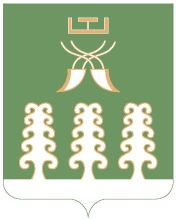 Администрация сельского поселенияСтаротумбагушевский сельсоветмуниципального районаШаранский районРеспублики Башкортостанул. Центральная, д.14 д. Старотумбагушево                             Шаранского района Республики Башкортостан, 452636Тел.(34769) 2-47-19, e-mail:sttumbs@yandex.ru,www.tumbagush.ru